Publicado en Utrech el 25/03/2019 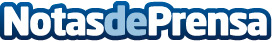 Gestión de feeds: Un nuevo concepto que revoluciona la estrategia digital de los eCommerce españolesEl aumento de la venta online en España continúa imparable. Sin embargo muchos eCommerce continúan centrando sus ventas en su propia tienda online, olvidándose del enorme potencial que otras plataformas digitales pueden ofrecerles. Ahora es más sencillo vender en otros canales gracias a la gestión de feeds, técnica muy utilizada en el norte de Europa que cada vez tiene más seguidores en EspañaDatos de contacto:Judit EscuderoChannable0034 911 235 660Nota de prensa publicada en: https://www.notasdeprensa.es/gestion-de-feeds-un-nuevo-concepto-que Categorias: Nacional Marketing E-Commerce Software http://www.notasdeprensa.es